Weekly UpdateDecember 18, 2019SUNDAY SCHOOLThe Seekers Adult class will meet Sunday morning at 9:00am.Sunday school for youth will resume January 12th.SERVING SUNDAY, DECEMBER 22ND			Elders:  Arlen DeWall, Don Eberly, Carol Hutchcraft			Deacons:  Sue McClard, Beth Tabor, Leah McClure				     Jay Kristensen, Gary Reiners, Ruth Reiners			Worship Leader:  Audrey Iverson			Communion Preparation:  Gary Reiners			Home Communion:  Carol Hutchcraft and Sue McClardADULT BIBLE STUDYOur Adult Bible Study will meet tonight at 6:30pm to continue going through the book of Judges. Childcare will be provided for children through 5th grade. CHRISTMAS EVE CANDLELIGHT SERVICEOur annual Christmas Eve Candlelight Service will be held on Tuesday, December 24th beginning at 7:00pm.YOUTH GROUPOur middle school youth group “Rise” is taking a break for the holidays and will resume on January15th.PRAYER LISTHarold StimmelHarriet FarneyPatty BenzEvelyn Fawver Irene SchaeferMike LorenzenChet Goodrich – has been diagnosed with esophageal cancer and will be spending time with his daughter in Iowa. RECYCLINGFirst Christian Church is in charge of recycling for the month of December.Volunteers will be needed on December 21st from 8:00-11:30am.Sign-up is posted in the narthex.CHRISTMAS CARD TREEThe Christmas Card Tree has been placed in the narthex to receive greetings to church members and friends.  We invite you to donate any postage savings to the special Christmas Offering.OUTREACHThe Outreach committee is seeking your help in collecting the following items for Shepherd's Closet to assist individuals in need: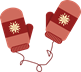 Winter Hats and Gloves or MittensPlease NO SCARVESChildren's Underwear (up to size 10)Children's socksWinter BootsWORSHIP LEADERS AND GREETERSPlease consider serving as a greeter or worship leader in the coming months.  Sign-up sheets can be found in the narthex.BIRTHDAYS AND ANNIVERSARIES(December 18-24, 2019)		December21: Harold (Vic) & Eleanor Baize22: Harry McClurePlease send us (gcfccdoc@yahoo.com) additions or corrections of birthdays,anniversaries, or email addresses.WEBSITEThe church’s website is now live and can be found at www.fccdocgc.com   On the website, you can view a calendar featuring upcoming eventsand past copies of the Weekly Updates and Christian Visitors.ATTENDANCEFCC ATTENDANCE FCC ATTENDANCE SUNDAY WEEKSUNDAY WEEKSUNDAY WEEKSUNDAY WEEKSUNDAY WEEK12345AVG2019JANUARY69342637422019FEBRUARY57364234422019MARCH4243405453462019APRIL83678667762019MAY67736363672019JUNE4744545740482019JULY5748 46 62532019AUGUST53607042562019SEPTEMBER4178425762562019OCTOBER60616467632019NOVEMBER61595850572019DECEMBER125625982AVG63.555.454.253.651.7Average Monthly AttendanceAverage Monthly AttendanceAverage Monthly AttendanceAverage Monthly Attendance201720182019July304053August354456September494956October 465863November515357December4669